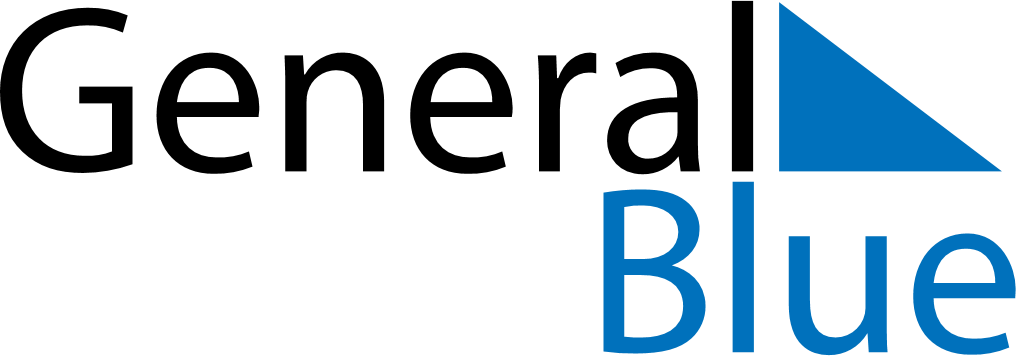 Meal PlannerApril 23, 2023 - April 29, 2023Meal PlannerApril 23, 2023 - April 29, 2023Meal PlannerApril 23, 2023 - April 29, 2023Meal PlannerApril 23, 2023 - April 29, 2023Meal PlannerApril 23, 2023 - April 29, 2023Meal PlannerApril 23, 2023 - April 29, 2023Meal PlannerApril 23, 2023 - April 29, 2023Meal PlannerApril 23, 2023 - April 29, 2023SundayApr 23MondayApr 24TuesdayApr 25WednesdayApr 26ThursdayApr 27FridayApr 28SaturdayApr 29BreakfastLunchDinner